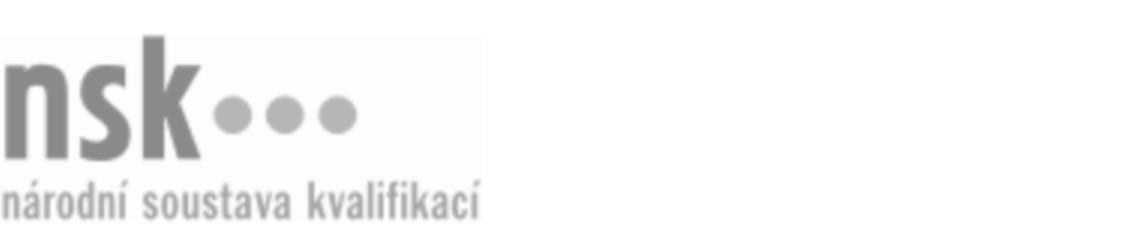 Autorizované osobyAutorizované osobyAutorizované osobyAutorizované osobyAutorizované osobyAutorizované osobyVýrobce/výrobkyně polotovarů a prefabrikátů z pěnových materiálů (kód: 33-012-H) Výrobce/výrobkyně polotovarů a prefabrikátů z pěnových materiálů (kód: 33-012-H) Výrobce/výrobkyně polotovarů a prefabrikátů z pěnových materiálů (kód: 33-012-H) Výrobce/výrobkyně polotovarů a prefabrikátů z pěnových materiálů (kód: 33-012-H) Výrobce/výrobkyně polotovarů a prefabrikátů z pěnových materiálů (kód: 33-012-H) Výrobce/výrobkyně polotovarů a prefabrikátů z pěnových materiálů (kód: 33-012-H) Autorizující orgán:Ministerstvo průmyslu a obchoduMinisterstvo průmyslu a obchoduMinisterstvo průmyslu a obchoduMinisterstvo průmyslu a obchoduMinisterstvo průmyslu a obchoduMinisterstvo průmyslu a obchoduMinisterstvo průmyslu a obchoduMinisterstvo průmyslu a obchoduMinisterstvo průmyslu a obchoduMinisterstvo průmyslu a obchoduSkupina oborů:Zpracování dřeva a výroba hudebních nástrojů (kód: 33)Zpracování dřeva a výroba hudebních nástrojů (kód: 33)Zpracování dřeva a výroba hudebních nástrojů (kód: 33)Zpracování dřeva a výroba hudebních nástrojů (kód: 33)Zpracování dřeva a výroba hudebních nástrojů (kód: 33)Povolání:Kvalifikační úroveň NSK - EQF:3333333333Platnost standarduPlatnost standarduPlatnost standarduPlatnost standarduPlatnost standarduPlatnost standarduStandard je platný od: 21.10.2022Standard je platný od: 21.10.2022Standard je platný od: 21.10.2022Standard je platný od: 21.10.2022Standard je platný od: 21.10.2022Standard je platný od: 21.10.2022Výrobce/výrobkyně polotovarů a prefabrikátů z pěnových materiálů,  29.03.2024 2:35:15Výrobce/výrobkyně polotovarů a prefabrikátů z pěnových materiálů,  29.03.2024 2:35:15Výrobce/výrobkyně polotovarů a prefabrikátů z pěnových materiálů,  29.03.2024 2:35:15Výrobce/výrobkyně polotovarů a prefabrikátů z pěnových materiálů,  29.03.2024 2:35:15Strana 1 z 2Autorizované osobyAutorizované osobyAutorizované osobyAutorizované osobyAutorizované osobyAutorizované osobyAutorizované osobyAutorizované osobyAutorizované osobyAutorizované osobyAutorizované osobyAutorizované osobyK této profesní kvalifikaci nejsou zatím přiřazeny žádné autorizované osoby.K této profesní kvalifikaci nejsou zatím přiřazeny žádné autorizované osoby.K této profesní kvalifikaci nejsou zatím přiřazeny žádné autorizované osoby.K této profesní kvalifikaci nejsou zatím přiřazeny žádné autorizované osoby.K této profesní kvalifikaci nejsou zatím přiřazeny žádné autorizované osoby.K této profesní kvalifikaci nejsou zatím přiřazeny žádné autorizované osoby.Výrobce/výrobkyně polotovarů a prefabrikátů z pěnových materiálů,  29.03.2024 2:35:15Výrobce/výrobkyně polotovarů a prefabrikátů z pěnových materiálů,  29.03.2024 2:35:15Výrobce/výrobkyně polotovarů a prefabrikátů z pěnových materiálů,  29.03.2024 2:35:15Výrobce/výrobkyně polotovarů a prefabrikátů z pěnových materiálů,  29.03.2024 2:35:15Strana 2 z 2